江苏省南通市如东县2021届高三期中调研考试政　　治注意事项:1. 本试卷满分100分,考试时间90分钟。2. 答卷前,请考生务必将自己的学校、班级、姓名写在密封线内。一、 单项选择题:本大题共25小题,每小题2分,共计50分。在每题给出的四个选项中,只有一个选项是最符合题意的。 1. 2020年,我国促进教育、医疗、养老、家政、文旅、体育等服务消费线上线下融合发展,进一步支持依托互联网的外卖配送、网约车等新业态;扩大电商、快递进农村的覆盖面,畅通工业品下乡渠道。实施上述举措意在	(　　)①增强消费对经济发展的基础性作用　②发挥消费在社会再生产中的纽带作用　③释放消费潜力,提升居民消费水平　④引导居民绿色消费,促进消费模式转变A. ①②　	B. ①③　	C. ②④　	D. ③④ 2. 2020年4月,江苏省正式启动《划转部分国有资本充实社保基金实施方案》。方案明确,国有及国有控股大中型企业、金融机构纳入划转范围。划转部分国有资本充实社保基金	(　　)①表明国有经济对初次分配起主导作用　②是健全按生产要素分配机制的客观要求　③表明国有经济在提供公共服务上具有关键作用　④体现国有企业全民所有,发展成果由全民共享A. ①②　	B. ①③　	C. ②④　	D. ③④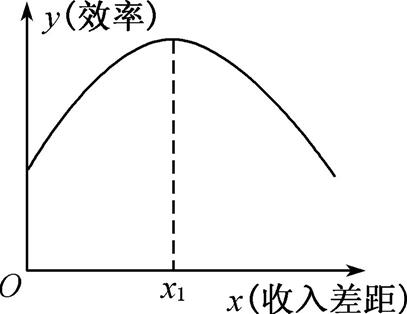  3. 右图表示效率与收入差距的关系:横轴x代表收入差距,纵轴y代表效率,原点O表示绝对的平均主义和绝对的低效率,曲线表示效率随着收入差距的扩大而变化的情况。下列对此图解读正确的有	(　　)①收入差距O-x1区间,收入差距与效率成正相关关系　②收入差距O-x1区间,收入差距与效率成负相关关系　③收入差距扩大到x1点后,收入差距与效率成正相关关系　④收入差距扩大到x1点后,收入差距与效率成负相关关系A. ①③	B. ①④	C. ②③	D. ②④ 4. 分配率(劳动者的工资总额占GDP的比例)是衡量国民收入初次分配公平与否的重要指标。市场经济成熟国家的分配率一般在54%到65%之间,而我国则在15%到21%之间。下列有利于提高我国分配率的是	(　　)①实行个人所得税专项附加扣除　②提高机关事业单位人员的工资水平　③逐步提高企业职工的最低工资标准　④实现劳动报酬增长和劳动生产率提高同步A. ①②　	B. ②③　	C. ①④　	D. ③④ 5. 党的十九届四中全会审议通过的《中共中央关于坚持和完善中国特色社会主义制度、推进国家治理体系和治理能力现代化若干重大问题的决定》提出,健全劳动、资本、土地、知识、技术、管理、数据等要素由市场评价贡献、按贡献决定报酬的机制。将数据作为要素参与收益分配	(　　)A. 有利于政府履行好再分配调节职能,鼓励创业B. 属于对按劳分配原则的完善和发展,多劳多得C. 有利于发挥数据要素在资源配置中的决定作用D. 有利于提高效率,促进国民经济的信息化水平 6. “民为国基,谷为民命”。对粮食安全始终要有危机意识,今年新冠肺炎疫情所带来的影响更是给我们敲响警钟。下列措施中有利于保障国家粮食安全的是	(　　)①拓宽粮农非农收入→增加农民家庭收益→提高粮农生产积极性　②加大对农业投资→改善农田水利基础设施→提高农业防灾抗灾能力　③大力开发荒山荒漠荒滩→扩大粮食种植面积→提高粮食生产效率　④稳定土地承包关系→鼓励土地流转、发展适度规模经营→提高粮食生产能力A. ②④　	B. ③④　	C. ①②　	D. ①③ 7. “跑步热”的兴起,使一些城市的马拉松比赛吸引了众多的爱好者,赛事组织者常常面临报名者众多而参赛名额有限的困难。在解决参赛名额这一稀缺资源配置的难题时(　　)①先到先得的排队法能缓解供求矛盾　②随机分配的抽签法能实现资源的优化配置　③价高者得的拍卖法违背了市场竞争的公平原则　④优先本地报名者的做法是采用计划手段配置资源A. ①②　	B. ①④　	C. ②③　	D. ③④ 8. 2020年我国一大批外商投资项目落地,3月3日,利天万世公司总投资15亿美元的20GWh锂电池项目举行开工仪式;4月22日,埃克森美孚投资超100亿美元的乙烯项目启动“云开工”;5月17日,中海壳牌惠州三期总投资额约56亿美元乙烯项目举行了“云签约”仪式……中国吸引外资魅力不减,预计2020年吸引外资可以增长6%以上,达到1 500亿美元。中国吸引外资魅力不减,其合理的理由有	(　　)①中国超大规模市场的磁吸力　②中国劳动要素成本降低,经营风险低　③中国的外商投资环境持续优化　④中国相关产业的产品缺乏市场竞争力A. ①②	B. ①③　	C. ②④ 	D. ③④ 9. 肯尼亚鲜花、乌干达芒果干……随着网上中非经贸博览会正式上线,只要点击鼠标,来自非洲多国的特产最快两天就可到达中国;非洲消费者也能在线选择成千上万种中国产品。这表明	(　　)①经济全球化离不开数字技术　②经济全球化促成数字技术大发展　③外贸新模式促进中非经济交往　④科技进步为中非经贸增添新动力A. ①②　	B. ③④　	C. ①③　	D. ②④10. 某国基于本国贸易逆差很大,决定实行贸易保护主义,对外国商品征收“惩罚性关税”,这使得外国不少对该国依赖较大的企业面临困境。由此推断,外国相关企业可能采取的应对措施有	(　　)①开拓国际市场,实现国际市场多元化　②减少对外经济交往,提高经济的外需依赖度③立足国内市场,充分挖掘国内市场潜力　④坚持引资、引智相结合,提高外资总体效益A. ①③　	B. ②④　	C. ①④　	D. ②③11. 十一假期也是文明大考,今年有个问题值得注意,那就是游客见啥“盘”啥。究其原因,答案很简单——消灾祈福。在一些人的观念里,这些见证了沧海桑田的古迹自带魔力,只要摸上一摸,就能让自己梦想成真。这说明	(　　)A. 世界观决定方法论	B. 哲学预见美好未来C. 游客的价值选择是正确的	D. 哲学是关于世界观的学说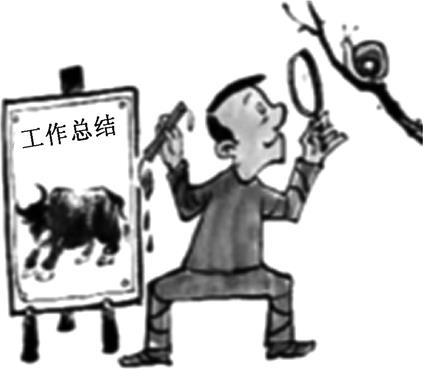 妙笔下蜗牛成牛12. 下列选项与刘志永先生的漫画《妙笔下蜗牛成牛》蕴含的哲理一致的是	(　　)①物是绝对观念的外化　②不是风动,不是幡动,仁者心动③阴阳二气充满太虚,此外更无他物　④不当家不知柴米贵,不养儿不知父母恩A. ①②	B. ③④C. ①③	D. ②④13. 在庄子看来,万物总是处于刚肯定即否定,即“彼亦一是非,此亦一是非”的状态。由此,他得出了“无需也无法对事物进行断定”的结论。这里庄子集中阐述了	(　　)A. 实践和认识的关系问题　	B. 思维和存在何者为本原的问题C. 时代与哲学的关系问题　	D. 思维与存在有无同一性的问题14. 习近平总书记指出,我们党要团结带领人民实现“两个一百年”奋斗目标、实现中华民族伟大复兴的中国梦,必须不断接受马克思主义哲学智慧的滋养。因为马克思主义哲学	(　　)A. 是科学性和革命性的统一　	B. 决定人类社会的前进方向C. 是世界观和方法论的统一　	D. 来源于对世界的追问和思考15. “明月别枝惊鹊,清风半夜鸣蝉”流露出诗人对农村生活的热爱;“月落乌啼霜满天,江枫渔火对愁眠”写出了孤孑的人面对霜夜江枫渔火时萦绕的缕缕轻愁;“春江潮水连海平,海上明月共潮生”则描绘了一幅幽美邈远、惝恍迷离的春江月夜图。从中我们可以感悟到	(　　)①人的主观世界影响人对客观事物的反映　②意识对外部世界的反映具有自觉选择性③意识内容的变化本质上是人的主观情绪的变化　④意识对人们认识世界和改造世界具有能动作用A. ①②　	B. ①③　	C. ②④	D. ③④16. N95口罩的发明者是美国田纳西大学的退休教授蔡秉燚,他和学生刘朝宇一起攻克了“在常温常压下电离空气”这一难题。以后他又发明了一个通过摩擦给织物进行静电充电的新方法,利用这种方法处理无纺布制造的N95口罩,过滤效率提高20倍。随着疫情的扩展,一次性口罩缺口越来越大,蔡教授表示现在正在开发可以多次使用的N95口罩。这表明	(　　)①真理在实践中不断被推翻　②实践具有社会历史性　③实践是认识发展的动力④认识发展具有无限性A. ①④　	B. ③④　	C. ①②　	D. ②③17. 自量子力学建立以来,关于量子隧穿的发生是否需要时间一直饱受争议。近日,精密测量院某团队公布其与国外科研人员的合作成果,首次将基于“阿秒钟”的隧穿时间测量拓展到分子体系,得出该时间上限为10阿秒(1阿秒=10—18秒)。这告诉我们	(　　)A. 联系是发展的根本动力　	B. 追求真理是一个永无止境的过程C. 真理是具体的有条件的　	D. 认识能力决定认识的广度和深度18. 作为眼睛和大脑的唯一一座“桥梁”,视神经节细胞的死亡会导致永久性失明。中国科学院在相关基础研究上取得重要进展,成功恢复了永久性视力损伤的成年模型小鼠的视力。虽然在实验室里取得了重要进展,但要真正应用于人类疾病的治疗,还有很多工作要做。据此可知	(　　)①将研究成果应用于人类疾病的治疗受到实践条件的限制　②恢复成年模型小鼠视力的方案是研究新治疗方法的基础　③视神经节细胞的死亡导致永久性失明是人为事物的联系　④恢复人的永久性视力损伤的需要推动着科研认识的发展A. ①②　	B. ①④　	C. ②③　	D. ③④19. 习近平总书记善于运用马克思主义哲学思维来阐述问题,注重思想方法和工作方法,比如坚持实事求是、坚持问题导向、坚持全面协调、坚持调查研究等。上述方法与马克思主义哲学原理对应正确的是	(　　)A. 坚持实事求是——物质与意识的辩证关系B. 坚持问题导向——整体与部分的辩证关系C. 坚持全面协调——物质与运动的辩证关系D. 坚持调查研究——矛盾同一性与斗争性的辩证关系20. “老字号”焕发新活力,60岁的“国民奶糖”品牌大白兔携手光明乳业推出的大白兔雪糕正式上市。近年来,“大白兔”在坚守经典的同时,迎合当下新零售的“跨界”玩法,实现了华丽转身。这表明辩证的否定	(　　)①既是联系的环节,又是发展的环节　②是事物自身的否定　③是对旧事物的否定和对新事物的肯定　④是事物发展的动力A. ①②　	B. ①④　	C. ②③　	D. ③④21. 2020年新冠疫情期间教学从线下转移到线上,在线教学高效便捷的优点显示出来,但也存在一系列问题:如偏远山区的学生无法坚持停课不停学;在网络教学中出现难以适应网络教学方式的“网课学困生”;师生之间缺乏感情互动等。由此可见	(　　)A. 承认矛盾是正确解决矛盾的关键　	B. 任何事物都有优点和缺点这两个方面C. 主要矛盾对事物发展起决定作用　	D. 看问题要坚持两点论与重点论的统一22. 区块链技术是一项涉及数学、密码学、互联网和计算机编程等领域的相关技术,广泛运用于数字金融、物联网、数字资产交易等多个领域。从哲学上看,加快推动区块链技术发展有利于	(　　)①拓展劳动对象,创造新的物质存在　②更新生产工具,推动生产力的发展　③构建新的联系,推动社会发展进步　④调整生产关系,推动社会制度变革A. ①②　	B. ①④　	C. ②③　	D. ③④23. 混放是垃圾,分类成资源。对垃圾进行资源化利用,既是对新发展理念的贯彻,也是生活方式的转型,如垃圾焚烧发电既产生了“环境效益”,又带来了“能源效益”。这说明(　　)①价值选择的合理性决定价值判断的正确性　②价值判断与价值选择基于社会实践而形成　③科学理论将事物潜在价值转化为现实价值　④物的价值能随着时空及条件的改变而变化A. ①③　	B. ①④　	C. ②③　	D. ②④24. 在牢牢把握中国经济的“时”与“势”的基础上,李克强总理在2020年的政府工作报告中提出:做好今年政府工作,要加大“六稳”工作力度,切实做好“六保”工作,其中保居民就业位于“六保”之首,要全力抓好重点行业、重点人群就业;保基本民生,就是要“坚决把牢,努力办好群众关切的事情”。这体现了	(　　)①抓住重点,集中力量解决事物的主要矛盾　②把握主要矛盾的主要方面,明确事物性质　③矛盾具有客观性,矛盾双方在一定条件下相互转化　④联系具有多样性,分析和把握事物存在发展的条件A. ①③　	B. ①④　	C. ②③　	D. ②④25. 广大医务人员白衣为甲、逆行出征,舍生忘死挽救生命。为了隆重表彰功勋模范人物,弘扬他们忠诚、担当、奉献的崇高品质,2020年9月8日全国抗击新冠肺炎疫情表彰大会上习近平向钟南山、张伯礼、张定宇、陈薇颁授勋章奖章。材料表明	(　　)①人生的真正价值在于对社会的责任和贡献　②坚定理想信念是实现人生价值的根本途径　③在价值选择的基础上进行正确的价值判断　④人既是价值的创造者,又是价值的享受者A. ①②　	B. ②③　	C. ①④　	D. ③④二、 非选择题:本题共3题,共50分。26. 国外疫情快速蔓延,叠加经济全球化遭遇逆流的外部大环境下,党的十九届五中全会明确提出,加快形成“以国内大循环为主体,国内国际双循环相互促进”的新发展格局。我国拥有超大市场规模优势和巨大的消费市场潜力,因而国内大循环要立足于扩大国内消费需求,为此,进一步完善消费环境,加快服务消费基础设施建设,不断满足居民消费提质升级的需求;同时,要通过积极推动新型全球化,推进“一带一路”建设,更好地利用国际国内两个市场、两种资源,实现中国经济更加强劲可持续发展。结合材料,回答下列问题:(1) 运用《经济生活》中有关知识,分析国内大循环要立足于扩大国内消费需求的理由。(8分)(2) 运用“规律”的相关知识,说明当前我国构建“以国内大循环为主体,国内国际双循环相互促进”新发展格局的合理性。(8分)27. 【国家和国际组织常识】材料一　2020年联合国成立75周年,9月21日国家主席习近平在联合国75周年纪念峰会上发表讲话。习近平强调,人类已经进入互联互通的新时代,各国利益休戚相关、命运紧密相连。全球性威胁和挑战需要强有力的全球性应对。面对新形势新挑战,中国坚定维护以联合国为核心的国际体系,坚定维护联合国在国际事务中的核心作用。(1) 中国为何主张充分发挥联合国在国际事务中的核心作用?(8分)材料二　欧洲理事会主席图斯克在收到英国启动“脱欧”程序信函后表示,这是“不愉快的一天”,大部分欧洲人希望英欧“不分家”。特朗普一直希望欧盟成员国脱离欧盟,主张英国应该直接“硬脱欧”。特朗普还诱惑法国脱离欧盟,称一旦法国脱离欧盟,美国将与法国签订更优惠的自贸协议。(2) 美国为什么希望欧盟成员国脱离欧盟?(6分)28. 中国共产党第十九届中央委员会第五次全体会议,于2020年10月26日至29日在北京举行。全会审议通过了《中共中央关于制定国民经济和社会发展第十四个五年规划和二〇三五年远景目标的建议》。材料一　习近平总书记指出:“‘十四五’时期是我国全面建成小康社会、实现第一个百年奋斗目标之后,乘势而上开启全面建设社会主义现代化国家新征程、向第二个百年奋斗目标进军的第一个五年,我国将进入新发展阶段。”这是以习近平同志为核心的党中央对“十四五”时期我国所处历史方位做出的新的重大论断。材料二　“把科技自立自强作为国家发展的战略支撑”“推动经济体系优化升级”。党的十九届五中全会坚持新发展理念,坚持创新在我国现代化建设全局中的核心地位,对推动创新发展、建设科技强国、发展现代产业体系作出一系列重大部署,为推动高质量发展提供重要遵循。材料三　《建议》首次把全体人民共同富裕取得更为明显的实质性进展作为远景目标提出。顺应亿万群众的期盼,《建议》对增进民生福祉、改善人民生活品质提出了一些重要要求和重大举措。结合上述材料,探究回答下列问题:(1) 结合材料一,运用联系的多样性和《经济生活》的知识说明我们党提出“新发展阶段”重大论断的依据。(6分)(2) 根据材料二,运用创新的有关知识,说明坚持创新发展理念的重要意义。(6分)(3) 结合材料三,以“顺应亿万群众的期盼,扎实推动共同富裕”为题撰写一篇时事小论文。(8分)要求:①运用历史唯物主义和《经济生活》的知识。②紧扣主题,论点明确,论据充分,合乎逻辑。③学科术语使用规范,字数在250字左右。